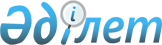 О внесении изменений в постановление акимата Тимирязевского района Северо - Казахстанской области от 29 января 2016 года № 21 "Об определении мест для размещения агитационных печатных материалов и предоставлении помещений для проведения встреч с избирателями кандидатов в депутаты Мажилиса Парламента Республики Казахстан, областного и районного маслихатов на территории Тимирязевского района Северо-Казахстанской области"
					
			Утративший силу
			
			
		
					Постановление акимата Тимирязевского района Северо-Казахстанской области от 9 февраля 2018 года № 24. Зарегистрировано Департаментом юстиции Северо-Казахстанской области 23 февраля 2018 года № 4574. Утратило силу постановлением акимата Тимирязевского района Северо-Казахстанской области от 12 апреля 2021 года № 77
      Сноска. Утратило силу постановлением акимата Тимирязевского района Северо-Казахстанской области от 12.04.2021 № 77 (вводится в действие по истечении десяти календарных дней после дня его первого официального опубликования).
      В соответствии со статьей 26 Закона Республики Казахстан от 06 апреля 2016 года "О правовых актах", акимат Тимирязевского района Северо - Казахстанской области ПОСТАНОВЛЯЕТ:
      1. В постановление акимата Тимирязевского района от 29 января 2016 года № 21 "Об определении мест для размещения агитационных печатных материалов и предоставлении помещений для проведения встреч с избирателями кандидатов в депутаты Мажилиса Парламента Республики Казахстан, областного и районного маслихатов на территории Тимирязевского района Северо-Казахстанской области" (опубликовано 22 февраля 2016 года в информационно-правовой системе нормативных правовых актов Республики Казахстан "Әділет", зарегистровано в Реестре государственной регистрации нормативных правовых актов под № 3609) внести следующие изменения:
      Места для размещения агитационных печатных материалов для всех кандидатов в депутаты Мажилиса Парламента Республики Казахстан, областного и районного маслихатов на территории Тимирязевского района Северо-Казахстанской области, утвержденные постановлением, изложить в новой редакции согласно приложению 1.
      Перечень помещений, предоставляемых на договорной основе для проведения встреч с избирателями всем кандидатам в депутаты Мажилиса Парламента Республики Казахстан, областного и районного маслихатов на территории Тимирязевского района Северо-Казахстанской области, утвержденный постановлением, изложить в новой редакции согласно приложению 2. 
      2. Коммунальному государственному учреждению "Аппарат акима Тимирязевского района Северо-Казахстанской области" в установленном законодательством Республики Казахстан порядке обеспечить:
      1) государственную регистрацию настоящего постановления в Департаменте юстиции Северо-Казахстанской области;
      2) в течение десяти календарных дней со дня государственной регистрации настоящего постановления направление его копии в бумажном и электронном виде на государственном и русском языках в Северо-Казахстанский областной филиал Республиканского государственного предприятия на праве хозяйственного ведения "Республиканский центр правовой информации" Министерства юстиции Республики Казахстан для официального опубликования и включения в Эталонный контрольный банк нормативных правовых актов Республики Казахстан;
      3) размещение настоящего постановления на интернет-ресурсе акимата Тимирязевского района после его официального опубликования.
      3. Контроль за исполнением настоящего постановления возложить на руководителя аппарата акима Тимирязевского района Северо - Казахстанской области.
      4. Настоящее постановление вводится в действие по истечении десяти календарных дней после дня его первого официального опубликования и распространяется на отношения, возникшие с 1 февраля 2018 года. Места для размещения агитационных печатных материалов для всех кандидатов в депутаты Мажилиса Парламента Республики Казахстан, областного и районного маслихатов на территории Тимирязевского района Северо-Казахстанской области Перечень помещений, предоставляемых на договорной основе для проведения встреч с избирателями всем кандидатам в депутаты Мажилиса Парламента Республики Казахстан, областного и районного маслихатов на территории Тимирязевского района Северо-Казахстанской области
					© 2012. РГП на ПХВ «Институт законодательства и правовой информации Республики Казахстан» Министерства юстиции Республики Казахстан
				
      Аким Тимирязевского района

Е. Сагдиев

       "СОГЛАСОВАНО"

      Председатель

      Тимирязевской районной

      избирательной комиссии

Ж. Макенова

      09 февраля 2018 года
Приложение 1к постановлению акимата Тимирязевского района Северо-Казахстанской области от 09 февраля 2018 года № 24Утверждено постановлением акимата Тимирязевского района Северо-Казахстанской области от 29 января 2016 года № 21
№ п/п
Наименование сельского округа, населенного пункта
Места для размещения агитационных печатных материалов
1
Акжанский сельский округ, село Акжан
Стенд на территории, прилегающей к зданию коммунального государственного учреждения "Акжанская основная школа Тимирязевского района" коммунального государственного учреждения "Отдел образования акимата Тимирязевского района Северо-Казахстанской области", улица Мира, 6 
2
Аксуатский сельский округ, село Аксуат
Стенды на территории, прилегающей к зданию коммунального государственного учреждения "Аксуатская средняя школа Тимирязевского района" коммунального государственного учреждения "Отдел образования акимата Тимирязевского района Северо-Казахстанской области", улица Гагарина, 13; к административному зданию Тимирязевских районных электрических сетей акционерного общества "Северо-Казахстанская распределительная электросетевая компания" (по согласованию), улица Сергея Лазо, 37; к административному зданию товарищества с ограниченной ответственностью "Аксуатский элеватор" (по согласованию), улица Степная, 9
 

3
Белоградовский сельский округ, село Белоградовка
Стенд на территории, прилегающей к зданию коммунального государственного учреждения "Белоградовская средняя школа Тимирязевского района" коммунального государственного учреждения "Отдел образования акимата Тимирязевского района Северо-Казахстанской области", улица Ученическая, 2
4
Дзержинский сельский округ, село Дзержинское
Стенд на территории, прилегающей к зданию коммунального государственного учреждения "Дзержинская основная школа Тимирязевского района" коммунального государственного учреждения "Отдел образования акимата Тимирязевского района Северо-Казахстанской области", улица Школьная, 16
5
Дмитриевский сельский округ, село Дмитриевка
Стенд на территории, прилегающей к зданию коммунального государственного учреждения "Дмитриевская средняя школа Тимирязевского района" коммунального государственного учреждения "Отдел образования акимата Тимирязевского района Северо-Казахстанской области", улица Абая, 22
6
Дмитриевский сельский округ, село Жаркен
Стенд на территории, прилегающей к зданию коммунального государственного учреждения "Жаркенская средняя школа Тимирязевского района" коммунального государственного учреждения "Отдел образования акимата Тимирязевского района Северо-Казахстанской области", улица Школьная, 30
7
Дмитриевский сельский округ, село Ынтымак
Стенд на территории, прилегающей к зданию фельдшерско-акушерского пункта (по согласованию), улица Центральная, 25
8
Докучаевский сельский округ, село Докучаево
Стенд на территории, прилегающей к зданию коммунального государственного учреждения "Докучаевская средняя школа Тимирязевского района" коммунального государственного учреждения "Отдел образования акимата Тимирязевского района Северо-Казахстанской области", улица Школьная, 23
9
Есильский сельский округ, село Есиль
Стенд на территории, прилегающей к зданию коммунального государственного учреждения "Ишимская начальная школа Тимирязевского района" коммунального государственного учреждения "Отдел образования акимата Тимирязевского района Северо-Казахстанской области", улица Целинная, 10
10
Интернациональный сельский округ, село Дружба
Стенд на территории, прилегающей к зданию сельского клуба, улица Мира, 30
11
Комсомольский сельский округ, село Комсомольское
Стенд на территории, прилегающей к зданию коммунального государственного учреждения "Комсомольская средняя школа Тимирязевского района" коммунального государственного учреждения "Отдел образования акимата Тимирязевского района Северо-Казахстанской области", улица Комсомольская, 14
12
Куртайский сельский округ, село Степное
Стенд на территории, прилегающей к зданию коммунального государственного учреждения "Степная средняя школа Тимирязевского района" коммунального государственного учреждения "Отдел образования акимата Тимирязевского района Северо-Казахстанской области", улица Элеваторная, 5(а)
13
Ленинский сельский округ, село Ленинское
Стенд на территории, прилегающей к зданию коммунального государственного учреждения "Ленинская основная школа Тимирязевского района" коммунального государственного учреждения "Отдел образования акимата Тимирязевского района Северо-Казахстанской области", улица Лесная, 36
14
Москворецкий сельский округ, село Москворецкое
Стенд на территории, прилегающей к зданию административного центра товарищества с ограниченной ответственностью "Москворецкое", улица Школьная, 7
15
Мичуринский сельский округ, село Мичурино
Стенд на территории, прилегающей к зданию коммунального государственного учреждения "Мичуринская средняя школа Тимирязевского района" коммунального государственного учреждения "Отдел образования акимата Тимирязевского района Северо-Казахстанской области", улица Сабита Муканова, 17
16
Тимирязевский сельский округ, село Тимирязево
Стенды на территории, прилегающей к зданию коммунального государственного учреждения "Тимирязевская общеобразовательная школа-гимназия имени Сабита Муканова" коммунального государственного учреждения "Отдел образования акимата Тимирязевского района Северо-Казахстанской области", улица Букетова, 23; к зданию коммунального государственного учреждения "Сулы-элеваторная основная школа Тимирязевского района" коммунального государственного учреждения "Отдел образования акимата Тимирязевского района Северо-Казахстанской области", улица Североморская, 34; к зданию коммунального государственного казенного предприятия "Районный Дом культуры акимата Тимирязевского района Северо-Казахстанской области", улица Женіс, 11; к зданию Тимирязевского агротехнического колледжа, улица Комсомольская, 19 (по согласованию)
17
Хмельницкий сельский округ, село Хмельницкое
Стенд на территории, прилегающей к зданию сельского клуба, улица Калинина, 16
18
Целинный сельский округ, село Целинное
Стенд на территории, прилегающей к зданию коммунального государственного учреждения "Целинная начальная школа Тимирязевского района" коммунального государственного учреждения "Отдел образования акимата Тимирязевского района Северо-Казахстанской области", улица Школьная, 8 Приложение 2к постановлению акимата Тимирязевского района Северо-Казахстанской области от 09 февраля 2018 года № 24Утверждено постановлением акимата Тимирязевского районаСеверо-Казахстанской области от 29 января 2016 года № 21
№ п/п
Наименование сельского округа, населенного пункта
Помещения для встреч с избирателями 
1
Акжанский сельский округ, село Акжан
Актовый зал коммунального государственного учреждения "Акжанская основная школа Тимирязевского района" коммунального государственного учреждения "Отдел образования акимата Тимирязевского района Северо-Казахстанской области", улица Мира, 6
2
Аксуатский сельский округ, село Аксуат
Актовый зал коммунального государственного учреждения "Аксуатская средняя школа Тимирязевского района" коммунального государственного учреждения "Отдел образования акимата Тимирязевского района Северо-Казахстанской области", улица Гагарина, 13
3
Белоградовский сельский округ, село Белоградовка
Актовый зал коммунального государственного учреждения "Белоградовская средняя школа Тимирязевского района" коммунального государственного учреждения "Отдел образования акимата Тимирязевского района Северо-Казахстанской области", улица Ученическая, 2
4
Дзержинский сельский округ, село Дзержинское
Помещение библиотеки коммунального государственного учреждения "Дзержинская основная школа Тимирязевского района" коммунального государственного учреждения "Отдел образования акимата Тимирязевского района Северо-Казахстанской области", улица Школьная, 16
5
Дмитриевский сельский округ, село Дмитриевка
Актовый зал коммунального государственного учреждения "Дмитриевская средняя школа Тимирязевского района" коммунального государственного учреждения "Отдел образования акимата Тимирязевского района Северо-Казахстанской области", улица Абая, 22 
6
Докучаевский сельский округ, село Докучаево
Актовый зал коммунального государственного учреждения "Докучаевская средняя школа Тимирязевского района" коммунального государственного учреждения "Отдел образования акимата Тимирязевского района Северо-Казахстанской области", улица Школьная, 23
7
Есильский сельский округ, село Есиль
Актовый зал коммунального государственного учреждения "Ишимская начальная школа Тимирязевского района" коммунального государственного учреждения "Отдел образования акимата Тимирязевского района Северо-Казахстанской области", улица Целинная, 10
8
Интернациональный сельский округ, село Дружба
Спортивный зал коммунального государственного учреждения "Интернациональная средняя школа Тимирязевского района" коммунального государственного учреждения "Отдел образования акимата Тимирязевского района Северо-Казахстанской области", улица Мира, 51
9
Комсомольский сельский округ, село Комсомольское
Актовый зал коммунального государственного учреждения "Комсомольская средняя школа Тимирязевского района" коммунального государственного учреждения "Отдел образования акимата Тимирязевского района Северо-Казахстанской области", улица Комсомольская, 14
10
Куртайский сельский округ, село Степное
Актовый зал коммунального государственного учреждения "Степная средняя школа Тимирязевского района" коммунального государственного учреждения "Отдел образования акимата Тимирязевского района Северо-Казахстанской области", улица Элеваторная, 5 (а) 
11
Ленинский сельский округ, село Ленинское
Здание сельского клуба, улица Комсомольская, 31
12
Мичуринский сельский округ, село Мичурино
Актовый зал коммунального государственного учреждения "Мичуринская средняя школа Тимирязевского района" коммунального государственного учреждения "Отдел образования акимата Тимирязевского района Северо-Казахстанской области", улица Сабита Муканова, 17
13
Москворецкий сельский округ, село Москворецкое
Спортивный зал коммунального государственного учреждения "Москворецкая средняя школа Тимирязевского района" коммунального государственного учреждения "Отдел образования акимата Тимирязевского района Северо-Казахстанской области", улица Школьная, 7
14
Тимирязевский сельский округ, село Тимирязево
Актовый зал коммунального государственного учреждения "Тимирязевская общеобразовательная школа-гимназия имени Сабита Муканова" коммунального государственного учреждения "Отдел образования акимата Тимирязевского района Северо-Казахстанской области", улица Букетова, 23
15
Хмельницкий сельский округ, село Хмельницкое
Актовый зал коммунального государственного учреждения "Хмельницкая средняя школа Тимирязевского района" коммунального государственного учреждения "Отдел образования акимата Тимирязевского района Северо-Казахстанской области", улица Комсомольская, 2
16
Целинный сельский округ, село Целинное
Актовый зал коммунального государственного учреждения "Целинная начальная школа Тимирязевского района" коммунального государственного учреждения "Отдел образования акимата Тимирязевского района Северо-Казахстанской области", улица Школьная, 8 